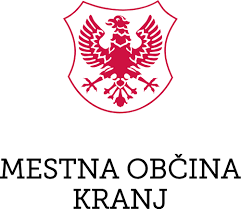 NAČRT JAVNE RAZSVETLJAVEVMESTNI OBČINI KRANJUpravljalec:Mestna občina KranjSlovenski trg 14000 Kranjwww.kranj.simok@kranj.siIzdelovalec načrta:VIGRED, ELEKTROINŠTALACIJE, d.o.o.Milje 44,4212 Visokowww.vigred-elektro.siinfo@vigred-elektro.siKranj, september 2019Tabela 1:Osnovni podatki o Mestni občini Kranj in infrastrukturi javne razsvetljaveTabela : Podatki o svetilkahTabela : Število in delež svetilk ULOR>0Tabela : Število in delež svetilk po tehnologijiTabela : Pregled vrednosti svetlobnega onesnaževanja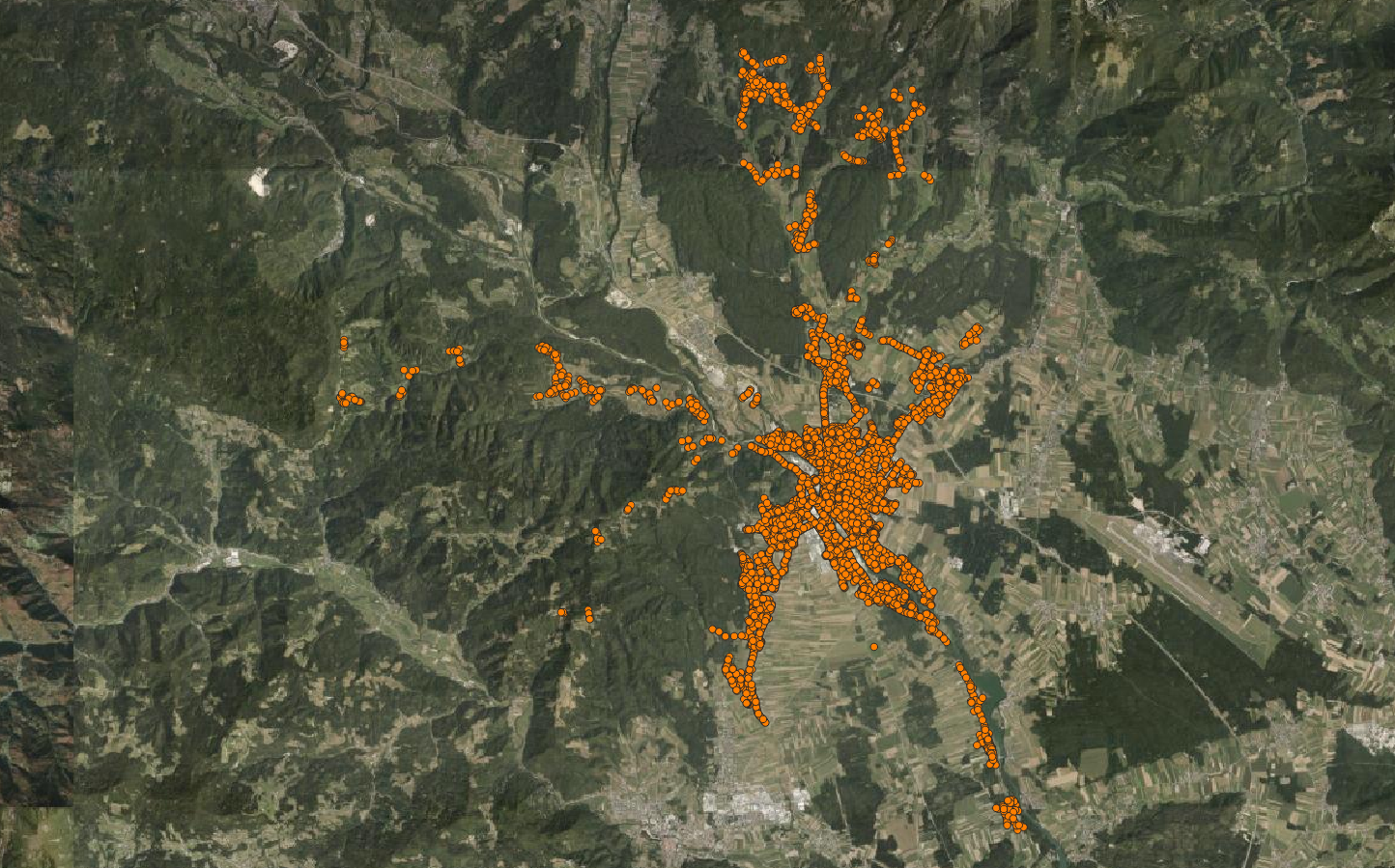 Slika 1: Prikaz lokacij svetilk in odjemnih mest na ortofoto podlagi območja Mestne občine KranjNaziv in naslov upravitelja razsvetljaveMestna občina KranjSlovenski trg 14000 KranjOpredelitev vrste razsvetljaveJavna razsvetljava (cestnarazsvetljava, razsvetljava javnihpovršin, dekorativna razsvetljava,razsvetljava objektov)Kraj razsvetljaveMestna občina KranjPovršina občine (km2)150,9Število prebivalcev58.527Dolžina osvetljenih občinskih ali državnih cest zarazsvetljavo cest (km)229,4km osvetljenih cest (70% od skupaj 327,6km cest)Število svetilk6.806Celotna električna moč svetilk (kW)617Poraba električne energije (MWh/leto)2.468Zap.št.SvetilkePoraba električne energije (MWh/leto)Moč [kW]Število svetilk (kos)1Svetilke na NT drogovih (višina do 6 m)7961994.2212Svetilke na VT drogovih (višina nad 6 m)1.6724182.585SKUPAJSKUPAJ2.4686176.806SvetilkeŠtevilo svetilkDelež svetilk (%)Poraba EE (MWh)Moč svetilk (kW)Svetilke, ki so v skladu z Uredbo4.85771,4%2.056514Svetilke, ki niso v skladu z Uredbo1.94928,6%411103SKUPAJ6.806100,0%2.468617SvetilkeŠtevilo svetilkDelež svetilk (%)Svetilke z LED tehnologijo2483,6%Svetilke s klasičnimi tehnologijami6.55896,4%SKUPAJ6.806100,0%Pred obnovoLetna poraba EE: (MWh/leto)2.468Skupna električna moč: [kW]617Število stalnih in začasnih prebivalcev občine[1]: (prebivalcev)56.267Letna porabljena EE na prebivalca za razsvetljavo cest in javnih površin: (kWh/prebivalca letno)43,86